 Our Vision: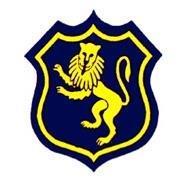  To develop aspirational learners who strive for excellence academically, creatively and culturally, benefitting from a wide range of opportunities led by inspirational educators.Shirley High AcademyPerforming Arts CollegeStriving for ExcellenceJob Description:Post:	Assistant PrincipalLine Manager: 	PrincipalPurpose:As a member of the Senior Leadership Team (SLT) to exercise leadership of the school in conjunction with other members of the team, deputising for the Principal should the Deputy Principals not be available. Assistant Principals are expected to use their initiative and judgement within the school’s vision, values and mission and lead on key identified areas of the School Improvement Plan. An AP must demonstrate accountability to the Principal and be flexible in the roles identified by the school and the Principal. Job descriptions will be periodically reviewed to ensure they take into account the strengths and preferences that best meet the needs of the school.Areas of responsibility and guidance:To have overall responsibility for identified curriculum areas;To review performance of assigned curriculum areas;To carry out performance management reviews in line with school policy;To ensure the curriculum area of responsibility is broad and ambitious;To oversee faculties as assigned by the Principal;To promote enthusiastically the performing arts status of the school in all relevant tasks;To uphold the safeguarding policies, procedures and commitments of the school;To support and lead where required the pastoral life and expectations of the school;To support all events as directed by the Principal or that come under the roles and responsibilities assigned;To contribute as a member of the Senior Leadership Team and consistently display the values of the school;To contribute towards and lead identified areas of the school improvement plan;To teach high quality lessons as part of a normal timetable that reflects the position held and provide additional cover in line with the school cover policy;To assist in the supervision of students at lunchtime;To teach specific subjects where needed by the school or directed by the Principal;To lead strategically on the roles assigned by the Principal;To ensure that operational practices provide the capacity for all to achieve their potential within the school;Monitoring and ensuring good attendance and punctuality, with regular contact home for key identified areas and groups;Celebrating student success and achievement;Effective performance management of key staff;Providing training and development to those staff that you line manage and to the whole school where relevant;Playing a proactive role in the day to day management of the school;Undertaking any other duties as may be requested by the Principal from time to time;Managing operationally and strategically the day to day management of any area of the school as assigned by the Principal;Regularly evaluating the effectiveness of areas of the school that have been assigned;Promoting high quality teaching in line with the Shirley Learning Journey;Reinforce aspirational targets for all students based on prior attainment and aspirational targets as agreed by the school;Maintain effective regular tracking and monitoring of the progress of each student, meeting with and intervening where required. This includes meetings with Heads of Faculty, Heads of Departments, Heads of Year and communicating with parents / carers;Observing teaching and learning and carrying out learning walks;Ensuring information is available for students and parents to measure their own progress and make decisions on their futures;Be an excellent member of the teaching and learning community;Provide leadership direction to students, staff, parents, governors and the wider community;Develop a culture of solutions, innovation and creativity in an environment in which all students, their families and local community find learning challenging, engaging and motivating leading to success in the next stage of their educational journey;Work collaboratively with the Principal, governing body and senior leaders to develop excellent provision for student and staff development and well-being;Deploy all resources effectively to achieve the school aims;Continuously evaluate and monitor school performance, identifying priorities for continuous improvement;Ensure that, within an autonomous culture, policies and practices take account of national and local circumstances, policies and initiatives;Manage and organise the schools environment efficiently to motivate learners and ensure that it meets the needs of the curriculum and health and safety requirements;Ensure that a range, quality and use of all available resources is monitored, evaluated and reviewed to improve the quality of education for all students and provide value for money;Provide additional opportunities and experiences for all students to be successful and fulfil their potential;Implement strategies that secure high standards;Maintain and develop an inclusive and supportive approach so that the school is a place where all students and potential students feel welcome;Keep up to date with national and local educational strategies and developments, communicating them to staff and governors and implementing them as appropriate;Collaborate with others to ensure that our curriculum and opportunities take into account the richness and diversity of our community;Treat people fairly and maintain effective strategies and procedures for staff induction, continued professional development and performance reviews;Maintain own workload and that of others to allow an appropriate work/life balance;To attend all meetings linked to SLT as instructed by the Principal;To support the implementation of extra-curricular, enrichment and intervention opportunities throughout the school at all key stages;Promote a Remote Learning environment so that students and parents can access their curriculum, assessment and pastoral information at all times.Personal Qualities:Flexible, enthusiastic and innovated towards student and staff development;Reliable and conscientious teacher with high expectations in line with the academy;Demonstrate great communication skills with all within the academy community;Neat appearance in line with the academy policy;Ability to work as part of a successful team and work effectively under pressure;Have the determination and resilience to ensure that all students are challenged in all aspects of academy life.Think Green:Support the academy in demonstrating good environmental practice (such as energy efficiency, use of sustainable materials, recycling and waste reduction) wherever possible in day-to-day work.Safeguarding and Child Protection:To reinforce and enforce the academy commitment to safeguarding and promoting the welfare of children and young people.Uphold the duty of care to ensure that if there are any concerns relating to the welfare or safety of a child they are immediately relayed to the Designated Person(s) with responsibility for safeguarding children.Promoting and safeguarding the welfare of all students.We want all at SHS to believe in and maintain the values of our school: 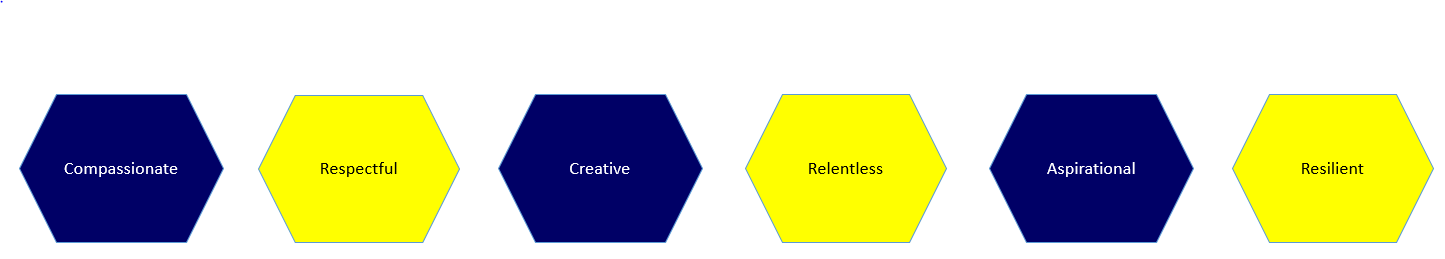 Signed: ……………………………………………………………………………… Dated: ……………………………………………